DONAHLYN       DONAHLYN.373443@2freemail.com 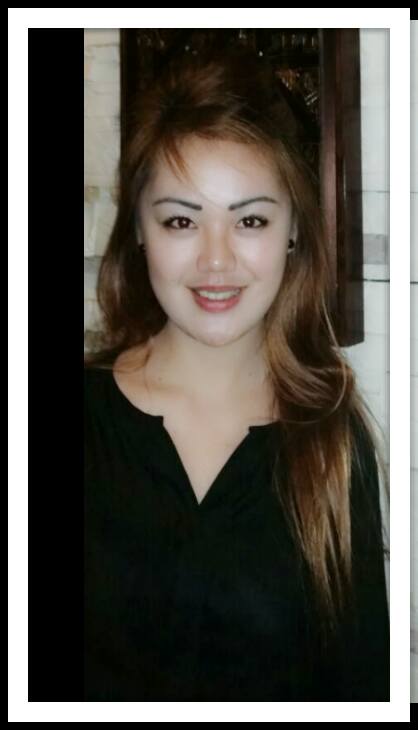 Work HistoryMarch 15, 2016	Business Development ExecutivePresent			COENGR Abu DhabiMy role as a Executive. I provide support to my Manager in general administration and personal assistant duties, my responsibilities include:Arranging meeting schedulesUpdating ISO certificateProcessing Health Card for staffAttending Calls in behalf of my bossArchiving and Email preparationsJune 2014		Logistics AdministratorNovember 2015	Electrical Lighting Co. Abu DhabiPrepare quotations from the enquiries coming from various companies.Planning and organizing the day to ensure all opportunities are maximized Identifying what customers want. Developing a full understanding of the business market-place.June 2013		Health Care ProviderMay 2014		New Medical Centre Abu DhabiAssisting and taking care of patientsCheck insurance approvalOrganizing and archiving patient’s fileAnswering and screening phone callsIn-charge of billing and daily statisticsMay 2011		Document ControllerMay 2013		Al Jadeed Engineering Co. Abu DhabiUpdating executive appointments with various clients.Monitors progress and feedback it o manager.Ensure client’s satisfaction in business matters.Performing managerial duties in the absence of the manager.